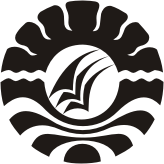 SKRIPSIRANCANG BANGUN APLIKASI BIMBINGAN DAN KONSELING UNTUK SISWA MENGGUNAKAN VISUAL BASIC, SMS GATEWAY DAN MYSQL DI SMP NEGERI 1 SUNGGUMINASASHABRINA1229041061PROGRAM STUDI PENDIDIKAN TEKNIK INFORMATIKA DAN KOMPUTERJURUSAN PENDIDIKAN TEKNIK ELEKTROFAKULTAS TEKNIKUNIVERSITAS NEGERI MAKASSAR2016ABSTRAKShabrina, 1229041061. Rancang Bangun Aplikasi Bimbingan dan Konseling menggunakan Visual Basic, MySQL, dan SMS Gateway di SMP Negeri 1 Sungguminasa. Skripsi. Fakultas Teknik Universitas Negeri Makassar, 2016. Pembimbing: Abdul Muis Mappaloteng dan Zulhajji.Jenis penelitian ini adalah pengembangan perangkat lunak (software development) dan menggunakan model pendekatan prototipe (prototyping). Model prototyping terdiri dari beberapa tahapan-tahapan: pengumpulan kebutuhan, membangun prototyping, evaluasi prototyping, mengkodekan sistem, menguji sistem, evaluasi sistem, implimentasi sistem. Penelitian ini bertujuan untuk merancang aplikasi bimbingan dan konseling terkomputerisasi sehingga dapat membantu dalam mengelola proses pada bidang bimbingan dan konseling di SMP Negeri 1 Sungguminasa yang dapat digunakan oleh pihak sekolah dalam mengolah data yang berkaitan dengan bimbingan dan konseling. Penelitian menghasilkan sebuah aplikasi bimbingan dan konseling di SMP Negeri 1 Sungguminasa yang dapat membantu guru BK dalam pengolahan data yang lebih terstruktur dan efisien, dan menghasilkan layanan sms orang tua wali yang dapat mengetahui informasi pemanggilan siswa selain surat panggilan yang dikirimkan oleh guru bimbingan dan konseling . Hasil analisis menunjukan bahwa dari angket userfriendly yang diberikan kepada responden berada pada kategori sangat baik dan layak untuk diimplementasikan di SMP Negeri 1 Sungguminasa.Kata Kunci: Aplikasi Bimbingan Konseling, SMS Gateway, Prototype.DAFTAR PUSTAKA[1][2][3][4][1]	H. J. Jaya, “APLIKASI SISTEM INFORMASI NILAI INDEKS PRESTASI MAHASISWA JURUSAN TEKNIK ELEKTRONIKA BERBASIS SMS (SHORT MESSAGE SERVICE) GATEWAY,” Elektron. Telekomun. Comput., vol. 11, no. 2, 2016.[2]	S. Suhartono, “DESAIN SISTEM MOBILE WEB STORE MENGGUNAKAN CODEIGNITER, MYSQL, DAN JQUERY MOBILE,” Din. J. Ilm. Tek. Mesin, vol. 6, no. 2, 2015.[3]	H. Jaya, “SISTEM INFORMASI AKADEMIK JURUSAN PENDIDIKAN TEKNIK ELEKTRONIKA BERBASIS SMS (Short Message Service) GATEWAY,” JETC" J. Elektron. Telekomun. Comput., vol. 7, no. 2, pp. 161–175, 2013.[4]	H. Jaya and Y. A. D. Supriadi, “SISTEM MONITORING BANJIR DAN TSUNAMI BERBASIS SMS (SHORT MESSAGE SERVICE) SEBAGAI MEDIA INFORMASI DALAM RANGKA PERINGATAN DINI BENCANA PADA KAB. MAJENE PROV. SULBAR.”